Câmara Municipal de Congonhinhas    Rua: Oscar Pereira de Camargo, 396 – Centro – Fone: (43) 3554.1361- Cep: .86.320-000 – Congonhinhas – Pr.27ª REUNIÃO ORDINÁRIA A SER REALIZADA EM 14-09-2021.Pauta do Dia:INDICAÇÕES/OFÍCIOS:PEDIDOS DO VEREADOR CHELSE MARCOLINO SIMÕES:1- Indica ao setor competente, que seja feito faixa de ciclismo na cidade;2- Indica seja feito pavimentação asfáltica na Rua Anatalício Rodrigues Simões, em seu início até o cruzamento com a Rua São João;3- Indica a Secretaria competente, que seja feito um trabalho de conscientização para as queimadas em nosso Município.PEDIDOS DO VEREADOR JOELGLERSON RICARDO DE LIMA:1- Indica ao setor competente, que seja feito o serviço de retirada dos matos de todas as vias públicas do Município;2- Indica ao setor competente, que seja feito serviço de roçada de grama na praça Benedito Parreira, próximo a CMEI Criança Esperança.PEDIDO DO VEREADOR EVERTON CARLOS MACHADO:1- Indica ao setor competente, que seja visto a possibilidade de ser feito manutenção no final da Rua: Otacílio Sales Grube, saída para o Bairro Marabá.PEDIDOS DO VEREADOR VALDINEI LUCA DA SILVA:1- Indica ao setor competente, que veja a possibilidade de fazer limpeza em todas as ruas da cidade e distrito, onde houver mato;2- Solicita ao setor competente, que veja com urgência a possibilidade de instalação de água para as comunidades onde já tem poços artesianos;3- Reitera pedido de indicação, para que seja feito manutenção nas estradas cascalhadas de dentro do Assentamento Carlos Lamarca;4- Solicita ao setor competente, informações no andamento do projeto para instalação de iluminação de Led em todas as ruas da cidade e onde ainda não foi trocada a iluminação.PEDIDOS DO VEREADOR LUCIMAR ANGELO DE LIMA:1- Indica ao setor competente, para que o responsável para esclarecer por qual motivo até agora não foi contratado motorista do último Concurso Público;2- Solicita o envio de ofício para o Sr. Prefeito, solicitado mais informações do que de fato está sendo feito, para auxiliar os pecuaristas e produtores rurais a se recuperarem dos prejuízos causados pelas geadas. Sabemos que vai disponibilizar 1 hora a mais por produtor e também ajuda na distribuição de calcário, mas precisamos de algo mais efetivo em prol dos produtores;3- Indica aos responsáveis, para assim que for possível, fazer a manutenção na ponte nas proximidades do Sítio do Sr. Adilson Honório, perto da estrada que passa por Santa Maria, sentido ao Pico;4- Indica ao setor responsável, que havendo possibilidade, disponibilizar na Praça da Igreja Matriz, nas proximidades das lanchonetes, uma “lixeira coletiva” grande com tampa para depositar lixos;5- Indica que seja instalada lombadas na Rua: Frei Demétrio, sendo uma na descida e uma outra depois da Pré-Escola. 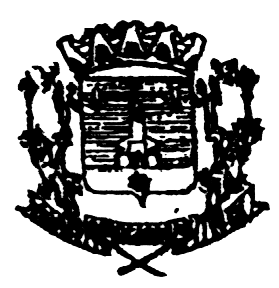 